PATRIMONIO DE RESGUARDO DE RADIOSSERVICIOS MÉDICOS MUNICIPALES, PROTECCION CIVIL Y BOMBEROS ZAPOTLAN  DEL REY, JALISCO, 2015 – 2018Fecha de Adquisición de los artículos: No se tienen datos anteriores al 01 de Octubre del 2015Precio: $1,950 		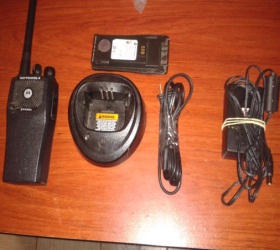 ●Responsable: Claudia Patricia Salazar Gutiérrez●Modelo: MOTOROLA EP450s●Serial: 018TPC2390 ●1Radio    ●1Base con cargador      ●1 Pila de Repuesto                                                                               Costo: 1,950 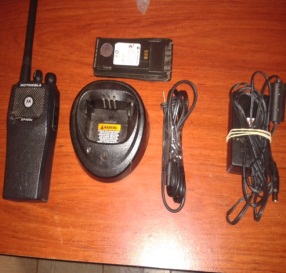 ●Responsable: Claudia Patricia Salazar Gutiérrez●Modelo: MOTOROLA EP450s●Serial: 018TPC2484 ●1Radio    ●1Base con cargador      ●1 Pila de Repuesto                                                                                                             Precio: $1,950 ●Responsable: María Teresa Muñoz Rodríguez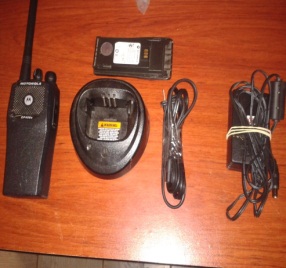 ●Modelo: MOTOROLA EP450s●Serial: 018TPC2485●1 Radio  ●1 Base con cargador        ● 1 Pila de RepuestoPresio: $1,500 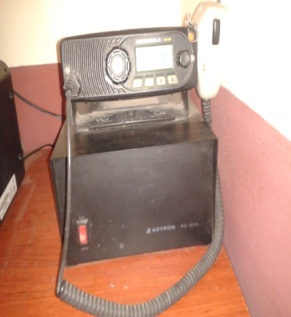 ●1 Radio Troncal ubicado en la base de Servicios     Médicos ●Modelo: MOTOROLA ●Serial: 209080424Precio: $1,900 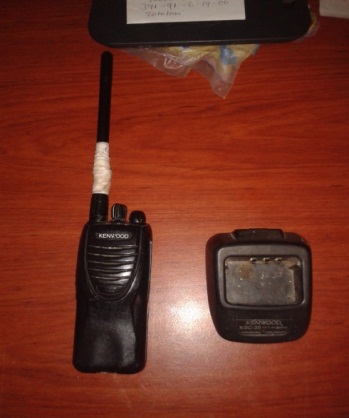 ●Responsables: Edgar Alfonso Gutiérrez Iñiguez y Cesar Eduardo Castro Castellanos.●Modelo: KENWOOD●Serial: B0401799●1 Radio ●1 Base          ●1 Antena en mal estado	Precio: $1,950 ●Responsables: Juan Manuel Ramírez González y Luis Manuel Torres Bastida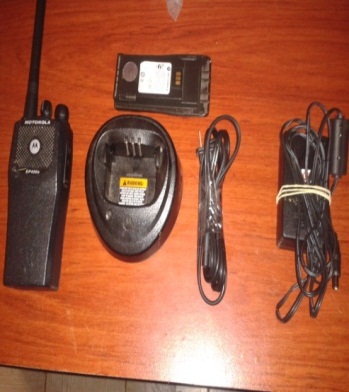 ●Modelo: MOTOROLA EP450s●Serial: 018TPC2391●1 Radio●1 Base con cargador      ___________________________________Dr. Salvador Barajas GarciaDirector de Servicios Médicos Protección Civil y Bomberos Zapotlán del Rey._________________________________              ____________ _______________________Cesar Eduardo Castro Castellanos                     María Teresa Muñoz Rodríguez Jefe de área Paramédica                                    Auxiliar Administrativo y ParamédicoServicios Médicos Municipales                          Servicios Médicos Municipales_________________________________              ____________________________________Edgar Alfonso Gutiérrez Iñiguez                        Luis Manuel Torres Bastida       Chofer y Paramédico                                    Paramédico Servicios Médicos Municipales                          Servicios Médicos Municipales                                      ______________________________________                                              Juan Manuel Ramírez González                                                                 Paramédico                                              Servicios Médicos Municipales